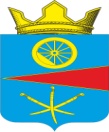 Ростовская областьСобрание депутатов Тацинского сельского поселения__________________________________________________________________РЕШЕНИЕ16 августа 2022  года                               №  54                                      ст. Тацинская «Об   утверждении Правил прогонаи выпаса сельскохозяйственныхживотных и птицы на территорииТацинского сельского поселения»В соответствии с Федеральным законом от 06.10.2003 года № 131-ФЗ «Об общих принципах организации местного самоуправления в Российской Федерации», Областным законом Ростовской области от 25.10.2002 года                       № 273-ЗС «Об административных правонарушениях» (с изменениями и дополнениями), Собрание депутатов муниципального образования «Тацинское сельское поселение»,РЕШИЛО:Утвердить Правила прогона и выпаса сельскохозяйственных животных и птицы на территории Тацинского сельского поселения согласно приложению.Со дня вступления в силу настоящего решения признать утратившим силу:- решение Собрания депутатов Тацинского сельского поселения от 28 декабря 2021 года № 27 «Об утверждении Правил содержания домашних животных и птиц на территории Тацинского сельского поселения».Настоящее решение подлежит официальному опубликованию в установленном порядке и размещению на официальном сайте Тацинского сельского поселения  в сети «Интернет».Контроль за исполнением настоящего решения возложить на комиссию по местному самоуправлению, социальным вопросам и охране общественного порядка (Налесников А.И.).        Председатель Собрания депутатов – Глава Тацинского сельского поселения			      	                 О.Д. Барская Приложение к Решению Собрания депутатовТацинского сельского поселения                                                                                                        от 16 августа 2022 год  № 54 ПРАВИЛАпрогона и выпаса сельскохозяйственных животныхи птицы на территории Тацинского сельского поселенияТацинского района Ростовской областиРаздел 1. Общие положения. Правила прогона и выпаса сельскохозяйственных животных и птицы на территории Тацинского сельского поселения (далее – Правила) разработаны в соответствие с Гражданским кодексом Российской Федерации, Федеральным законом от 30.03.1999 года               № 52-ФЗ «О санитарно-эпидемиологическом благополучии населения», с Законом Российской Федерации от 14.05.1993 года № 4979-1 «О ветеринарии», санитарными и ветеринарными нормами и правилами, иными нормативными правовыми актами. Настоящие Правила устанавливают порядок прогона и выпаса сельскохозяйственных животных и птицы на территории Тацинского сельского поселения, в целях обеспечения санитарного, эпидемиологического и эпизоотического благополучия территории поселения, рационального использования пастбищ, охраны сельскохозяйственных угодий, посевов и насаждений от потравы, предупреждения повреждения и уничтожения сельскохозяйственными животными и птицей имущества граждан, предотвращения причинения вреда их здоровью.Настоящие Правила направлены на обеспечение выполнения владельцами сельскохозяйственных животных и птицы санитарно-эпидемиологических и ветеринарно- санитарных требований, соблюдение норм нагрузки скота на единицу площади, защиту окружающей среды, водоемов от загрязнения продуктами жизнедеятельности сельскохозяйственных животных и птицы, на профилактику и предупреждение болезней сельскохозяйственных животных и птицы.В настоящих Правилах используются следующие понятия:- сельскохозяйственные животные (далее – животные) – крупные рогатые, мелкие рогатые и другие животные, содержащиеся в домашних хозяйствах граждан и хозяйствах субъектов – сельскохозяйственных товаропроизводителей и используемые в целях производства животноводческой, молочной, сопутствующей и другой продукции, необходимым условием содержания которых является прогон и выпас;Безнадзорные сельскохозяйственные животные – животные, находящиеся в общественном месте без сопровождающего лица;- владелец сельскохозяйственных    животных  –  физическое или юридическое лицо, которое пользуется, распоряжается и совершает другие действия с животными на праве собственности, аренды или других прав пользования;- выпас сельскохозяйственных животных   - сбор животных в организованное стадо на отведенных для этого участках и других местах в пределах территорий населенных пунктов или за их пределами, прогон животных до мест выпаса и пастьба на специально отведенных для пастьбы пастбищах и других земельных участках;- повреждение сельскохозяйственных насаждений – причинение вреда кроне, стволу, ветвям древесно-кустарниковых растений, их корневой системе, повреждение наземной части и корневой системы травянистых растений, не влекущие прекращение роста;- прогон  сельскохозяйственных  животных  - передвижение животных от места их постоянного нахождения до места выпаса и назад;- потрава сельскохозяйственных посевов и насаждений – порча, истребление посевов, трав; - уничтожение сельскохозяйственных насаждений – приведение сельскохозяйственных насаждений в полную непригодность, при  которой они навсегда утрачивают свою хозяйственно-экономическую ценность и не могут быть использованы по своему назначению.Раздел 2. Порядок прогона и выпасасельскохозяйственных животных и птицы2.1. Выпас сельскохозяйственных животных и птицы на территории Тацинского сельского поселения должен осуществляться на земельных участках из состава земель сельскохозяйственного назначения, земель населенных пунктов для выпаса животных.2.2. Владельцы сельскохозяйственных животных и птицы, осуществляющие выпас, должны иметь необходимое количество оформленных пастбищ, сельскохозяйственных угодий, иных земель, для выпаса, с целью обеспечения соблюдения норм нагрузки на пастбища, установленных Правительством Ростовской области.2.3. Не допускается выпас и прогон сельскохозяйственных животных и птицы вне установленных Администрацией Тацинского сельского поселения для этого мест (или не предназначенных для этого мест).2.4. Владельцы сельскохозяйственных животных и птицы обязаны:-  сопровождать сельскохозяйственных животных и птицу при прогоне до места выпаса;- убирать экскременты, оставленные сельскохозяйственными животными и птицей в местах общего пользования;- принимать необходимые меры, обеспечивающие безопасность окружающих людей и животных;- оберегать зеленые насаждения.2.5. На территории Тацинского сельского поселения запрещено:2.5.1. - прогонять сельскохозяйственных животных и птицу ближе 5 метров от домовладений, по дорогам с твердым покрытием, а также по пешеходным дорожкам и мостикам, за исключением случаев, когда отсутствуют альтернативные пути следования;2.5.2.  -  выпасать сельскохозяйственных животных и птицу в парках, скверах, на улицах, во дворах многоквартирных жилых домов;2.5.3. – засорять места выпаса бытовым мусором;2.5.4. – содержать сельскохозяйственных животных и птицу безнадзорно, допускать их появление на проезжей части дорог, обочинах, в парках, на территории спортивных и детских площадок, в местах массового отдыха и купания людей.2.6.Собственники сельскохозяйственных животных и птицы, или пастухи, обязаны осуществлять постоянный надзор за животными и птицей в процессе их пастьбы (выгула) на         неогороженных территориях, не допуская их перемещение на участки, не предназначенные для этих целей.2.7. Запрещается оставлять сельскохозяйственных животных и птицу в режиме безнадзорного выгула на улицах и других составных частях поселения, а также в местах или в условиях, при которых ими может быть осуществлена потрава сельскохозяйственных посевов и насаждений, их повреждение и уничтожение, а также могут быть созданы помехи движению транспортных средств на автомобильных дорогах общего пользования.2.8. Обнаруженные в момент повреждения или уничтожения зеленых насаждений сельскохозяйственные животные и птица, выпас и (или) прогон которых осуществляется под надзором их собственника или лица, им уполномоченного, а также безнадзорные сельскохозяйственные животные и птица могут быть задержаны в соответствии с гражданским законодательством для выяснения личности владельца животного и составления акта потравы.2.9. Граждане и юридические лица размещают ульи с пчелиными семьями на принадлежащих (предоставленных) им земельных участках при соблюдении зоотехнических и ветеринарно-санитарных норм и правил содержания медоносных пчел.Граждане и юридические лица размещают ульи с пчелиными семьями на таком расстоянии от учреждений здравоохранения, образовательных учреждений, учреждений дошкольного воспитания, учреждений культуры, которое обеспечивает безопасность людей.Раздел 3. Ответственность на нарушение настоящих Правил      Лица, виновные в нарушении настоящих Правил, несут ответственность в соответствии с действующим законодательством Российской Федерации и Ростовской области. За несоблюдение требований санитарно-гигиенических норм и ветеринарно-санитарных правил владельцы сельскохозяйственных животных и птицы несут гражданско-правовую, административную или уголовную ответственность в порядке, установленным законодательством Российской Федерации и Ростовской области.